Лекция №8  Модель вычислений с косвенной адресацией (Равнодоступная адресная машина ,РАМ – машина). Машины с неограниченными регистрами (МНР). Машина с конечным числом регистров. Функциональные вычислительные модели.ЦЕЛЬ: Ознакомить с понятиями: Модель вычислений с косвенной адресацией (Равнодоступная адресная машина, РАМ – машина). Машины с неограниченными регистрами (МНР).  Функциональные вычислительные модели.ВОПРОСЫ:Модель вычислений с косвенной адресацией (Равнодоступная адресная машина ,РАМ – машина). Машины с неограниченными регистрами (МНР).  Функциональные вычислительные модели.ОСНОВНЫЕ ПОНЯТИЯ: Модель вычислений с косвенной адресацией (Равнодоступная адресная машина ,РАМ – машина). Машины с неограниченными регистрами (МНР). Функциональные вычислительные модели.РАВНОДОСТУПНАЯ АДРЕСНАЯ МАШИНА Равнодоступная адресная машина (РАМ) – машина это числовая модель вычислительного устройства. Эта модель является наиболее близкой из рассмотренных к реальным вычислительным машинам и позволяет наиболее реалистично применять теоретические оценки сложности алго-ритмов к реальным вычислениям. Память машины состоит из регистров (ячеек). Каждый регистр имеет адрес и может содержать произвольное число. Регистр с номером 0 называется сумматором.Программа – последовательность пронумерованных команд. Команда имеет вид <код операции> <операнд> Коды операций: Load, Store, Add, Sub, Mult, Div, Read, Write, Jump, JgtZ, Jzero, Halt. Операнд может быть одного из трех видов = i, i, *i, где i – натуральное число. Содержимое регистра с номером i обозначим через c (i). Значение v(a) операнда a определяется в зависимости от его вида следующим образом v(a) – число i, если a имеет вид =i, v(a) – число c(i), если a имеет вид i, v(a) – число c(c(i)), если a имеет вид *i. При оценке сложности алгоритмов используют в зависимости от об-стоятельств разные веса команд. При работе с малыми числами и малым числом регистров реалистичным оказывается так называемый равномер-ный вес при котором каждая команда требует единицу времени. При ра-боте с большими числами и большим количеством регистров использует-ся так называемый логарифмический вес команды при котором время вы-полнения команды зависит как от значения операнда, так и от значения его адреса. При определении веса команды используется функция L: Z → Z, вы-ражающая длину записи числа.Основание логарифма при получении асимптотических оценок не имеет существенного значения. Вес t(a) операнда a определяется в зависимости от его вида следующим образом t(a) = L(i), если a имеет вид =i, t(a) = L(i) + c(i), если a имеет вид i, ФУНКЦИОНАЛЬНЫЕ МОДЕЛИ ВЫЧИСЛЕНИЯФункциональное программирование — раздел дискретной математики и парадигма программирования, в которой процесс вычисления трактуется как вычисление значений функций в математическом понимании последних (в отличие от функций как подпрограмм в процедурном программировании). При необходимости, в функциональном программировании вся совокупность последовательных состояний вычислительного процесса представляется явным образом, например как список.Функциональное программирование предполагает обходиться вычислением результатов функций от исходных данных и результатов других функций, и не предполагает явного хранения состояния программы. Соответственно, не предполагает оно и изменяемость этого состояния (в отличие отимперативного, где одной из базовых концепций является переменная, хранящая своё значение и позволяющая менять его по мере выполненияалгоритма).На практике отличие математической функции от понятия «функции» в императивном программировании заключается в том, что императивные функции могут опираться не только на аргументы, но и на состояние внешних по отношению к функции переменных, а также иметь побочные эффектыи менять состояние внешних переменных. Таким образом, в императивном программировании при вызове одной и той же функции с одинаковыми параметрами, но на разных этапах выполнения алгоритма, можно получить разные данные на выходе из-за влияния на функцию состояния переменных. А в функциональном языке при вызове функции с одними и теми же аргументами мы всегда получим одинаковый результат: выходные данные зависят только от входных. Это позволяет средам выполнения программ на функциональных языках кешировать результаты функций и вызывать их в порядке, не определяемом алгоритмом. λ-исчисления являются основой для функционального программирования, многие функциональные языки можно рассматривать как «надстройку» над нимиНаиболее известными языками функционального программирования являются:LISP - (Джон МакКарти, 1958) и множество его диалектов, наиболее современные из которых:Scheme, Clojure, Common Lisp, F# — функциональный язык для платформы .NETHaskell — чистый функциональный. Назван в честь Хаскелла Карри.Erlang — (Joe Armstrong, 1986) функциональный язык с поддержкой процессов.APL — предшественник современных научных вычислительных сред, таких как MATLAB.ML (Робин Милнер, 1979, из ныне используемых диалектов известны Standard ML и Objective CAML).ScalaMiranda (Дэвид Тёрнер, 1985, который впоследствии дал развитие языку Haskell).Nemerle — гибридный функционально/императивный язык.XQuery(Подробно истории и описания  этих языков  см. литературу). Первым функциональным языком был Lisp. Некоторые концепции и парадигмы специфичны для функционального программирования и в основном чужды императивному программированию (включая объектно-ориентированное программирование). Тем не менее, языки программирования обычно представляют собой гибрид нескольких парадигм программирования, поэтому «большей частью императивные» языки программирования могут использовать какие-либо из этих концепций. Хотя большинство компиляторов императивных языков программирования распознают чистые функции и удаляют общие подвыражения для вызовов чистых функций, они не могут делать это всегда для предварительно скомпилированных библиотек, которые, как правило, не предоставляют эту информацию. Некоторые компиляторы, такие как gcc, в целях оптимизации предоставляют программисту ключевые слова для обозначения чистых функций. Fortran 95 позволяет обозначать функции как «pure» (чистые). Рекурсия. В функциональных языках цикл обычно реализуется в виде рекурсии. Строго говоря, в функциональной парадигме программирования нет такого понятия, как цикл. Рекурсивные функции вызывают сами себя, позволяя операции выполняться снова и снова. Для использования рекурсии может потребоваться большой стек, но этого можно избежать в случае хвостовой рекурсии. Хвостовая рекурсия может быть распознана и оптимизирована компилятором в код, получаемый после компиляции аналогичной итерации в императивном языке программирования. Стандарты языка Scheme требуют распознавать и оптимизировать хвостовую рекурсию. Оптимизировать хвостовую рекурсию можно путём преобразования программы в стиле использования продолжений при её компиляции, как один из способов. Рекурсивные функции можно обобщить с помощью функций высших порядков, используя, например, катаморфизм и анаморфизм (или «свертка» и «развертка»). Функции такого рода играют роль такого понятия как цикл в императивных языках программирования. Подход к вычислению аргументов.Функциональные языки можно  классифицировать по тому, как обрабатываются аргументы функции в процессе её вычисления. Технически различие заключается в денотационной семантике выражения. К примеру, при строгом подходе к вычислению выражения print length([2+1, 3*2, 1/0, 5-4]) на выходе будет ошибка, так как в третьем элементе списка присутствует деление на ноль. При нестрогом подходе значением выражения будет 4, поскольку для вычисления длины списка значения его элементов, строго говоря, не важны и могут вообще не вычисляться. При строгом (аппликативном) порядке вычисления заранее подсчитываются значения всех аргументов перед вычислением самой функции. При нестрогом подходе (нормальный порядок вычисления) значения аргументов не вычисляются до тех пор, пока их значение не понадобится при вычислении функции[5]Как правило, нестрогий подход реализуется в виде редукции графа. Нестрогое вычисление используется по умолчанию в нескольких чисто функциональных языках, в том числе Miranda,Clean и Haskell. Функциональное программирование предполагает обходиться вычислением результатов функций от исходных данных и результатов других функций, и не предполагает явного хранения состояния программыМАШИНЫ С НЕОГРАНИЧЕННЫМИ РЕГИСТРАМИ (МНР)Выбранный нами гипотетический компьютер называется машиной с неограниченными регистрами (МНР) [Катленд,1983,16-29]; он является легким видоизменением машин, впервые рассмотренных Дж.Шепердсоном и Х.Стерджисом (1963) и получивших название РАМ (равнодоступная адресная машина) и РАСП (равнодоступная адресная машина с хранимой программой). Эти модели в большей степени, чем машина Тьюринга отражают структуру современных вычислительных устройств.МНР содержит бесконечное число регистров, обозначаемых через R1,R2,R3,..., каждый из которых в любой момент времени содержит некоторое натуральное число, причём число, содержащееся в Rn, будем обозначать через rn. Это можно изобразить следующим образом: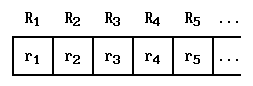 МНР может изменять содержимое регистров с помощью некоторой команды. Каждая команда может быть одного из следующих четырех видов: команда обнуления, команда прибавления единицы, команда переадресации и команда условного перехода (см.таблицу 1).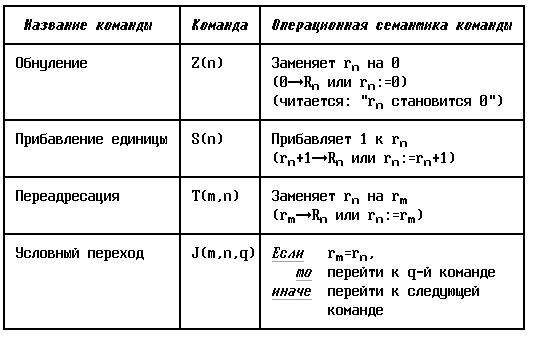  Арифметическими командами назовём команды обнуления, прибавления единицы и переадресации, причём команды Z(n) и S(n) соответствуют простейшим операциям над натуральными числами в формальной арифметике.Программа МНР - это конечная последовательность команд. Начальной конфигурацией называется последовательность a1,a2,...натуральных чисел, содержащихся в регистрах R1,R2,....Чтобы МНР приступила к вычислениям (работе), она должна быть снабжена программой P и начальной конфигурацией.Пусть P«(I1,I2,...Is), где I1,I2,...Is - последовательность команд. Вначале МНР выполняет команду I 1.Определим индуктивно понятие "следующая команда в вычислении". Определение.(1) I1 - следующая команда в вычислении.(2) Если Ik (k=1,2,...,s-1) не является командой условного перехода, то команда Ik+1 является следующей командой в вычислении.(3) Если Ik (k=1,2,...,s-1) является командой J(m,n,q), а rm и rn - текущее содержимое регистров Rm и Rn соответственно, то следующей командой в вычислении является команда Iq, q=1,2,...,s, если rm=rn, и команда Ik+1 - в противном случае.(4) Если Is является командой J(m,n,q), а rm и rn - текущее содержимое регистров Rm и Rn соответственно, то следующей командой в вычислении является команда Iq, если rm=rn и q£s.(5) Никаких других следующих команд в вычислении нет.  Определение.Будем говорить, что следующая команда отсутствует, если:(1) Is является арифметической командой;(2) Is является командой J(m,n,q), причём rm=rn и q>s;(3) Is является командой J(m,n,q), причём rm¹rn. В этом случае говорят, что вычисление остановилось после выполнения команды Is, а заключительной конфигурацией будем называть последовательность r1,r2,r3,... содержимых регистров на этом шаге. Определение.Будем говорить, что вычисление останавливается, если следующая команда отсутствует.МНР работает, пока вычисление не остановится. Предложение.Для каждой команды переадресации T(m,n) существует программа, не содержащая команд переадресации, которая на всякой конфигурации МНР дает тот же результат, что и T(m,n). Таким образом, команда переадресации в определении МНР является избыточной; тем не менее, представляется естественным и удобным иметьКоманды МНР и ихоперационнаяемантика такие команды, т.к. они облегчают построение программ.МАШИНА С КОНЕЧНЫМ ЧИСЛОМ РЕГИСТРОВРассмотрим другую модель, которую можно назвать машинами с конечным числом регистров[Верещагин,Шень,1999,с.129]. Программа для такой машины использует конечное число переменных, значениями которых являются натуральные числа. Числа могут быть произвольного размера, так что машина реально имеет память неограниченного объёма. (подробно см. литературу)Программа состоит из нумерованных по порядкукоманд. Каждая команда имеет один из следующих видов [Верещагин,Шень,1999,с.129]:(1) a:=0 (команда обнуления)(2) a:=b (команда копирования)(3) a:=b+1 (команда прибавления единицы)(4) a:=b-1 (команда вычитания единицы)(5) goto <Номер> (команда безусловного перехода)(6) if a=0 (команда условного перехода) thengoto <Номер 1> else goto <Номер 2>(7) stop (команда остановки) Функция, вычислимая в этой модели. Определим понятие "вычислимая (в этой модели) функция".Пусть есть программа с двумя переменными x иy (и возможно, другими). поместим в переменную x некоторое число n, а в остальные переменные поместим нули. Запустим программу. Если она не остановится, то вычисляемая еюфункция в точке n не определена. Если остановится, то содержимое переменной y после остановки и будет значением функции, вычисляемой нашей программой (в точке n). Определение [Верещагин,Шень,1999,с.131].  Функция называется вычислимой (в этой модели), если существует вычисляющая её программа.При анализе задачи важно знать  ли полиномиальный алг. ее решения. Частично на этот ? отвечает теория NP-полноты. Класс NP – это мн. ЗРС, у кот. проверка ответа «Да» для заданного решения осуществляется за полиномиальное время.ЗРС, соответствующие ЗР, КМ, ГЦ, …  NP. Трудоёмкость алгоритма Пусть n – входная длина. Алг. A1 решает задачу P с трудоемкостью O(n5).Алг. A2 имеет трудоемкость O(2n) решения задачи P. ЭВМ - 1 млн. опер./сек. Тогда при n = 60 алг. A1 будет работать около 13 минут, а алг. A2 – более 300 столетий Предположим, что A2 строит решение задачи размерности D на вышеупомянутом компьютере за 1 час. Если взять компьютер, выполняющий в 1000 раз больше операций в секунду, то размерность задачи, которая решается алг. A2 на таком компьютере в течение 1 часа, будет всего D + 9.97.ВЫВОДЫ: Равнодоступная адресная машина (РАМ) – машина это числовая модель вычислительного устройства. Эта модель является наиболее близкой из рассмотренных к реальным вычислительным машинам и позволяет наиболее реалистично применять теоретические оценки сложности алгоритмов к реальным вычислениям. времени. При работе с большими числами и большим количеством регистров используется так называемый логарифмический вес команды при котором время вы-полнения команды зависит как от значения операнда, так и от значения его адреса. РАМ (равнодоступная адресная машина) и РАСП (равнодоступная адресная машина с хранимой программой). Эти модели в большей степени, чем машина Тьюринга отражают структуру современных вычислительных устройств.Построенная вычислительная модель не слабее машин Тьюринга в том смысле, что любую вычислимую на машинах Тьюринга функцию можно вычислить и программой с конечным числом переменных.Программы с конечным числом переменных напоминают ассемблер, а рекурсивные функции скорее напоминают функциональное программирование.№ 8 практическая  работа. М Модель вычислений с косвенной адресацией (Равнодоступная адресная машина, РАМ – машина). Машина с неограниченными регистрами (МНР). Машина с конечным числом регистров Функциональные вычислительные модели.ЗАДАНИЯ: Опишите принцип работы и приведите  примерыМодель вычислений с косвенной адресацией (Равнодоступная адресная машина, РАМ – машина) Машина с неограниченными регистрами (МНР). Машина с конечным числом регистров Функциональные вычислительные модели.  Подготовить презентацию «Языки  функционального  программирования»t(a) = L(i) + L(c(i)) + L(c(c(i))), если a имеет вид *i. Команда Действие Логарифмический вес Load(a) с(0) := v(a) t(a) Store(i) c(i) := c(0) L(c(0)) + L(i) Store(*i) c(c(i)):=c(0) L(c(0)) + L(i) + L(c(i)) Add(a) с(0) := c(0) + v(a) L(c(0)) + t(a) Sub(a) с(0) := c(0) − v(a) L(c(0)) + t(a) Mult(a) с(0) := c(0)·v(a) L(c(0)) + t(a) Div(a) с(0) := c(0) div v(a) L(c(0)) + t(a) Read(i) c(i) := очередное число L(i) + L(c(i)) Read(*i) c(c(i)):= очередное число L(i) + L(c(i)) + L(c(c(i)) Write(a) печать v(a) t(a) Jump(a) переход на команду с номером a 1 JgtZ(a) переход на команду с номером a, если c(0)>0 L(c(0)) Jzero(a) переход на команду с номером a, если c(0)=0 L(c(0)) Halt(a) конец вычислений 1 